Stowarzyszenie Rzeczoznawców Majątkowych we Wrocławiuzaprasza na szkolenie które odbędzie się w dniu 25 lutego 2020 r.w Hotelu Novotel Wrocław Centrum, przy ul. Powstańców Śląskich 7.Szkolenie ma na celu doskonalenie kwalifikacji zawodowych, o których mowa w art. 175 ust 2. Ustawy z dnia 21 sierpnia 1997 roku o gospodarce nieruchomościami. Szkolenie obejmuje 6 godzin edukacyjnych tj. 3 punkty.Temat szkolenia:  Teoretyczne i praktyczne aspekty szacowania wartości nieruchomości na potrzeby ustalania opłaty planistycznej oraz praktyczne aspekty stosowania podejścia porównawczego.Szkolenie poprowadzi:   Prof. dr hab. inż. Ryszard  Źróbek, prof. zw.  upr. Rz. M. nr 30, ZN nr 88.                                                                                                             Zagadnienia objęte szkoleniem:Podstawy prawne i wybrane procedury szczegółowe  procedury, niektóre ustalenia NSA i WSA - istotne w wycenie nieruchomości - na potrzeby ustalania opłat planistycznych,Zadania rzeczoznawcy majątkowego w procesie określania opłat planistycznych, analizy praktyczne, zasady realizacji procedur, ustalenia i rozwiązania warsztatowe, wartość rynkowa jako podstawa do ustalenia opłaty.Wybrane problemy szacowania wartości nieruchomości w obu stanach planistycznych w świetle przepisów i wyroków sądów,Szczegółowa  analiza  wybranych  przykładów- wnioski warsztatowe, dobra praktyka szacowaniaPrezentacja wybranych postanowień WSA i SKO w tej sprawie, analizy szczegółowe i wnioski- możliwości wykorzystania w procedurze wyceny wartościPrzykłady i proponowane rozstrzygnięcia, operat jako opinia biegłego w toczącym się postępowaniu,Niektóre szczególne uwarunkowania stosowania podejścia porównawczego w praktyce wyceny wartości rynkowej (Oplan):- analizy rynku lokalnego,- dobór nieruchomości do porównania,- zasady określania cech nieruchomości , ich dobór, pomiar i ich gradacja.Podsumowanie szkolenia, dyskusja i uzupełnienia.Harmonogram szkoleniagodz.   9.00 – 10.30	Wykład 1,5 godzinygodz. 10.30 – 10.45	przerwa kawowa  - 15 min.godz. 10.45 – 12.15	Wykład 1,5 godzinygodz. 12.15 – 12.30	przerwa kawowa  - 15 min.godz. 12.30 – 14.00	Wykład  1,5 godzinygodz. 14.00 – 15.00	przerwa obiadowa -  1 godzinagodz. 15.00– 16.30	Wykład  1,5 godzinySzkolenie obejmuje 6 godzin edukacyjnych tj. 2 h szkolenia (1 pkt) oraz 4 h warsztatów (2 pkt).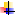 